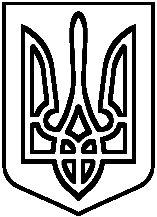 Про проведення виставки-конкурсу дитячого малюнка «Право очима дитини»Відповідно до Положення про проведення щорічної виставки-конкурсу дитячого малюнка «Право очима дитини», затвердженого наказом Головного управління юстиції у Київській області 22 листопада 2013 року № 696/6, зареєстрованим у Головному управлінні юстиції у Київській області 22 листопада 2013 року за № 22/802, на виконання наказу департаменту освіти і науки Київської обласної державної адміністрації від 03 листопада 2021 року № 220, на виконання плану роботи відділу освіти, молоді та спорту Баришівської селищної ради на 2021 рік, наказу відділу освіти, молоді та спорту Баришівської селищної ради від 10.11.2021 № 358 «Про проведення виставки-конкурсу дитячого малюнка «Право очима дітей» та з метою формування правової культури в дітей та учнівської молоді,НАКАЗУЮ:      1. Провести з 17.11.2021 по 01.12.2021 року конкурс «Право очима дитини» (далі - Конкурс).2. Вчителям 1-4-х класів, вчителю правознавства Гавриш Я.О., вчителям образотворчого мистецтва ознайомитися з: 2.1. положенням про проведення Конкурсу (додаток 1);2.2. складом журі Конкурсу (додаток 2);2.3. заявкою на участь у Конкурсі (додаток 3).2.4.донести інформацію про проведення Конкурсу до відома педагогічних працівників та здобувачів освіти;2.5. забезпечити участь здобувачів освіти у проведенні Конкурсу;	3. Заступнику директора з виховної роботи Болосовій Л.С.:       3.1. подати роботи до 01 грудня 2021 року (включно) у відділ освіти, молоді та спорту Баришівської селищної ради (Щербі Т.В.).    3.2. Оприлюднити інформацію про проведення Конкурсу на сайті НВК.    3.3.Провести засідання  журі 06 грудня 2021 року.     4. Контроль за виконання наказу покласти на заступника директора з навчально-виховної роботи Лепету В.В.	Директор НВК                                   Наталія КАЛМИКОВА      З наказом ознайомлені:					Додаток 1    до наказу Баришівського НВК11.11.2021  №  115ПОЛОЖЕННЯ про проведення конкурсу «Право очима дитини»Загальні  положення1.1.	Щорічна виставка-конкурс  дитячого малюнку «Право очима дитини» (далі – Виставка-конкурс) проводиться з метою виявлення і підтримки юних талантів та обдарувань, сприяння духовно-моральному, естетичному вихованню дітей, формуванню правової культури дітей та учнівської молоді, активізації діяльності та розвитку дітей і молоді.1.2.	Організаторами Виставки-конкурсу є обласна рада дітей Київщини та Координаційна рада молодих юристів Київської області при Головному управлінні юстиції у Київській області.Умови участі у Виставці-конкурсіВиставка-конкурс  проводиться щорічно у два етапи:І етап – міський; ІІ етап – обласний.У Виставці-конкурсі беруть участь вихованці гуртків, творчих об’єднань загальноосвітніх, позашкільних навчальних закладів Баришівської селищної ради у трьох вікових категоріях:І вікова категорія – з 6 до 10 років;ІІ вікова категорія – з 11до 14 років;IІІ вікова категорія – з15 до 18 років.Виставка-конкурс проводиться в двох номінаціях: Живопис; Графіка. Виставка-конкурс проводиться з 17 листопада по 01 грудня 2021 року. Заявки на обласний етап Конкурсу подаються до 08.12.2021.Для участі у Виставці-конкурсі учасник подає одну роботу з обраної номінації. Учасник може взяти участь у Виставці-конкурсі лише в одній номінації.На Виставку-конкурс подаються індивідуальні творчі роботи, виконані в довільній графічній або живописній техніці. Колективні роботи до участі у Виставці-конкурсі не приймаються.Подані роботи мають відповідати таким вимогам:тема малюнку: «Право очима дитини»;формат конкурсної роботи: малюнок – А-4 або А-3;на зворотному боці конкурсної роботи повинна бути розміщена наступна інформація (номінація, вікова категорія, назва конкурсної роботи, дані про автора (прізвище, ім’я (повністю), район (місто), навчальний заклад (без абревіатури), клас).Конкурсні роботи, подані без врахування вимог пункту 2.7 цього Положення, журі до розгляду не приймаються.Для участі у ІІ (обласному) етапі Виставки-конкурсу за 7 днів до проведення ІІ (обласному) етапу Виставки-конкурсу необхідно подати конкурсні роботи та заявки  на участь в щорічній обласній виставці-конкурсі дитячого малюнку «Право очима дитини» (додаток 1) за адресою: методичний відділ Комунального закладу Київської обласної ради «Центр творчості дітей та юнацтва Київщини», б-р. 50-річчя  Перемоги, 90, м. Біла Церква, 09113, тел./факс (04563) 6-46-45, 6-92-87, якщо інше не визначено Оркомітетом обласного рівня.Конкурсні роботи не підлягають поверненню авторам.3. Учасники Виставки-конкурсу  3.1.	До участі у I (районному, міському) етапі Виставки-конкурсу допускаються учні та вихованці навчальних закладів Баришівської ТГ.3.2.	До участі у II (обласному) етапі Виставки-конкурсу допускаються переможці I міського етапу. 4. Визначення та нагородження переможців Виставки-конкурсу4.1.	Для оцінювання конкурсних робіт, наказом відділу освіти, молоді та спорту Баришівської селищної ради утворюється журі виставки-конкурсу дитячого малюнку «Право очима дитини» (далі – Журі конкурсу), до складу якого можуть входити представники органів учнівського самоврядування (за згодою), керівники позашкільних навчальних закладів (за згодою), працівники органів управління освітою та науково-методичних установ (за згодою), представники місцевих органів виконавчої влади та місцевого самоврядування (за згодою), громадських організацій (за згодою), товариств (за згодою), благодійних фондів (за згодою) тощо.До складу Журі конкурсу не можуть входити особи, які є учасниками Виставки-конкурсу. 4.2.	Роботи оцінюються за такими критеріями: - повнота розкриття теми, цілісність художнього враження – 10 балів;- оригінальність конкурсної роботи – 10 балів;- рівень володіння технікою виконання, матеріалом – 10 балів;- творчий підхід – 10 балів.4.3.	Журі конкурсу визначає переможців Виставки-конкурсу у кожній номінації та віковій категорії і має можливість вручення спеціальних призів.4.4.	Результати Виставки-конкурсу висвітлюються у засобах масової інформації та на офіційному веб-сайтах відділу освіти, молоді та спорту Баришівської селищної ради.Додаток 2  до наказу Баришівського НВК11.11.2021  №  115Склад журі виставки-конкурсу  «Право очима дитини»1. Болосова Лілія Сергіївна заступник директора з виховної роботи;2. Зозулевич Олена Юріївна – соціальний педагог;3. Демиденко Тетяна Анатоліївна – практичний психолог;4. Ткаченко Людмила Іванівна – заступник директора з навчально-виховної роботи;5. Гавриш Яна Олексіївна – вчитель правознавства.Додаток 4   до наказу Баришівського НВК11.11.2021  №  115ЗАЯВКА на участь в щорічній обласній виставці-конкурсі дитячого малюнку «Право очима дитини»Прізвище, ім’я, по-батькові учасника____________________________________________Вік учасника____________________________________________Назва роботи     ____________________________________________Номінація      ____________________________________________Район (місто)____________________________________________Повна назва навчального закладу ____________________________________________Назва гуртка, творчого об’єднання____________________________________________Прізвище, ім’я, по-батькові керівника (повністю) ____________________________________________Контактний телефон____________________________________________	КИЇВСЬКА ОБЛАСТЬ	БАРИШІВСЬКА СЕЛИЩНА РАДАБАРИШІВСЬКИЙ НАВЧАЛЬНО-ВИХОВНИЙ КОМПЛЕКС«ГІМНАЗІЯ –  ЗАГАЛЬНООСВІТНЯ ШКОЛА І-ІІІ СТУПЕНІВ»	       Н А К А З	  cмт Баришівка 11 листопада 2021 року                                                                                                  № 115